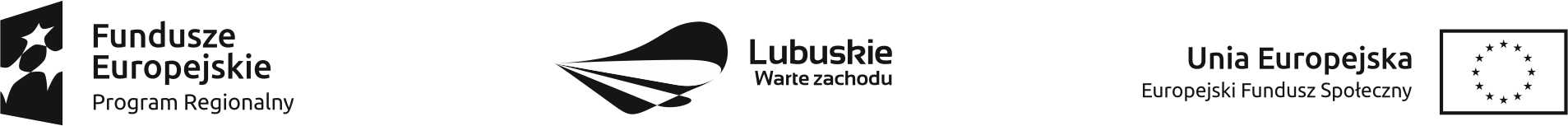  Załącznik nr 1_______________________			                       _______________________________    Pieczęć Wykonawcy						             Miejscowość, dataNazwa Wykonawcy …………………………………………………………………….Adres Wykonawcy ………………………………………………………………………NIP:……………………………….. REGON……………………………………………Telefon ……………………………………………………………………………………Fax …………………………………………………………………………………………E-mail ………………………………………………………………………………………OFERTADziałając w imieniu: ……………………………………………………………………………………………………………                                                           (nazwa i adres Wykonawcy) SKŁADAMY OFERTĘ na wykonanie przedmiotu zamówienia zgodnie ze opisem przedmiotu zamówienia, a mianowicie:Pakiet nr 1- Kurs spawania blach i rur metodą MAG – 53 uczniów, w tym w 2020 r. – 21 uczniów, w 2021 – 20 uczniów, w 2022 r. – 12 uczniów.Pakiet nr 2 – Kurs barista – 44 uczniów, w tym w roku 2020 – 20 uczniów, w 2021 – 12 uczniów, w 2022 – 12 uczniów.Pakiet nr 3 – Kurs kelnerski – 32 uczniów, w tym w roku 2020 – 11 uczniów, w roku 2021 – 11 uczniów, w roku 2022 – 10 uczniów.Pakiet nr 4 – Kurs uroczysta kolacja – 45 uczniów, w tym w roku 2020 – 12 uczniów, 
w roku 2021 – 20 uczniów, w roku 2022 – 13 uczniów.Pakiet nr 5 –Kurs obsługi kas fiskalnych – 62 uczniów, w tym w roku 2020 – 30 uczniów, w roku 2021 – 16 uczniów, w roku 2022 – 16 uczniów.Pakiet nr 6 – Kurs kasjer walutowo – złotówkowy – 31 uczniów, w tym w roku 2020 – 10 uczniów, w roku 2021 – 10 uczniów, w roku 2022 - 11 uczniów.UWAGA!!!   Oferent wypełnia wyżej przedstawione tabele wyłącznie w zakresie pakietu, na który została złożona oferta. Pozostałe tabele Oferent nie wypełnia i dokonuje ich przekreślenia.Oświadczenie dotyczące postanowień warunków zamówienia:1. Oświadczamy, że zapoznaliśmy się z  Opisem przedmiotu zamówienia na usługi społeczne, nie wnosimy żadnych zastrzeżeń oraz uzyskaliśmy niezbędne informacje do przygotowania oferty.3. Oświadczamy, że załączone do Opisu przedmiotu zamówienia wymagania stawiane wykonawcy 
oraz postanowienia umowy zostały przez nas zaakceptowane bez zastrzeżeń i zobowiązujemy się 
w przypadku wyboru naszej oferty do zawarcia umowy w miejscu i terminie wyznaczonym przez Zamawiającego. 4. Oświadczam/ oświadczamy, że nie należę/ nie należymy do żadnej grupy kapitałowej, o której mowa w art. 24 ust. 1 pkt 23 ustawy prawo zamówień publicznych.Pełnomocnik w przypadku składania oferty wspólnejNazwisko, imię ..........................................................................................................................................Stanowisko .................................................................................................................................................Telefon...................................................Fax.................................................................................Zakres:- do reprezentowania w postępowaniu i zawarcia umowyZastrzeżenie WykonawcyNiżej wymienione dokumenty składające się na ofertę nie mogą być ogólnie udostępnione:…………………………………………………………………………………………………………………………………………………………………………………………………………………………Inne informacje Wykonawcy: …………………………………………………………………………………………………………………………………………………………………………………………………………………………Wykonawca zamierza powierzyć następującą część zamówienia podwykonawcom:...................................................................................................................................................................                                                                                ____________________________Pieczęcie i podpisy osób uprawnionych do złożenia ofertyPrzedmiot zamówienia publicznego wartość usługi za 1 ucznia(bez VAT)Stawka podatku VAT (%)Wartość podatku VATWartość usługi brutto za 1 ucznia     (z VAT)Wartość brutto ogółem za 53 uczniówIlość zrealizowanychusług stanowiących przedmiot zamówienia Przedmiot zamówienia publicznego wartość usługi za 1 ucznia(bez VAT)Stawka podatku VAT (%)Wartość podatku VATWartość usługi brutto za 1 ucznia     (z VAT)Wartość brutto ogółem za 44 uczniówIlość zrealizowanychusług stanowiących przedmiot zamówienia KursCertyfikacjaWartość łącznaWartość łącznaWartość łącznaWartość łącznaWartość łącznaPrzedmiot zamówienia publicznego wartość usługi za 1 ucznia(bez VAT)Stawka podatku VAT (%)Wartość podatku VATWartość usługi brutto za 1 ucznia     (z VAT)Wartość brutto ogółem za 32 uczniówIlość zrealizowanychusług stanowiących przedmiot zamówienia KursPodręcznikCertyfikacjaWartość łącznaWartość łącznaWartość łącznaWartość łącznaWartość łącznaPrzedmiot zamówienia publicznego wartość usługi za               1 ucznia(bez VAT)Stawka podatku VAT (%)Wartość podatku VATWartość usługi brutto za 1 ucznia    (z VAT)Wartość brutto ogółem za  45 uczniów Ilość zrealizowanychusług stanowiących przedmiot zamówienia Przedmiot zamówienia publicznego wartość usługi za 1 ucznia(bez VAT)Stawka podatku VAT (%)Wartość podatku VATWartość usługi brutto za 1 ucznia     (z VAT)Wartość brutto ogółem za 62 uczniówIlość zrealizowanychusług stanowiących przedmiot zamówienia KursPodręcznikCertyfikacjaWartość łącznaWartość łącznaWartość łącznaWartość łącznaWartość łącznaPrzedmiot zamówienia publicznego wartość usługi za               1 ucznia(bez VAT)Stawka podatku VAT (%)Wartość podatku VATWartość usługi brutto za 1 ucznia     (z VAT)Wartość brutto ogółem za 31 uczniówIlość zrealizowanychusług stanowiących przedmiot zamówienia 